Una historia de amor en el aeropuerto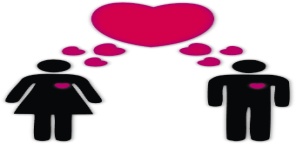 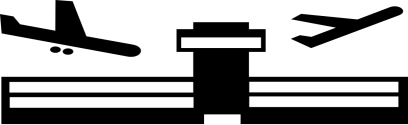 Susanne y Javier se 1)___	_____ (conocer) en el aeropuerto.  Ella 2)_____   _____ (ser) Jefe de Ventas en una empresa internacional y 3)____		_____ (hablar) muy bien español porque 4)___		_____ (tener) que hablar siempre con cliente en España y Latinoamérica.  5)____		_____ (Viajar) mucho a países en los que se habla español. Una vez Susanne 6)_______	___ (llegar) al aeropuerto de Barajas (Madrid) y 7)____		_____ (tener) que hacer transbordo a otro vuelo para Caracas.  8)____	____ (Tener) solo una hora para tomar el vuelo a Caracas.  Un policía de aduanas muy serio le 9)____	_____ (controlar) detenidamente el equipaje.  10)___	___ (Ser) Javier.  Por eso 11)___		____ (perder) el vuelo.Cuando Javier 12) _____	_____ (terminar) su turno de trabajo, 13)____		______ (ir) a comer algo a un restaurante del aeropuerto.  Allí 14)____	________ (estar) Susanne.  15)___	______ (Estar) muy enfadada por haber perdido su vuelo.  Entonces 16)______	______ (ver) a Javier y 17)____		__ (acercarse) para hablar con él y le 18)___	______ (culpar) de la pérdida de su vuelo.  Él le 19)__________ (pedir) perdón y la 20)______		__ (invitar) a comer para disculparse.  Durante la cena  21)_____		__ (Hablar) y 22) ____	____ (reír) mucho.  Susanne 23) _____	____ (ver) que Javier 24) _____		____ (ser) en realidad un hombre muy simpático y agradable.  Desde entonces, siempre que (as long as) Susanne 25) ___		____ (hacer) transbordo en Barajas, 26)_____	___ (comer) con Javier en el aeropuerto.  Ahora Susanne también vive en Madrid.  Los dos están casados y tienen dos niños. Una historia de amor en el aeropuertoSusanne y Javier se 1)___	_____ (conocer) en el aeropuerto.  Ella 2)_____   _____ (ser) Jefe de Ventas en una empresa internacional y 3)____		_____ (hablar) muy bien español porque 4)___		_____ (tener) que hablar siempre con cliente en España y Latinoamérica.  5)____		_____ (Viajar) mucho a países en los que se habla español. Una vez Susanne 6)_______	___ (llegar) al aeropuerto de Barajas (Madrid) y 7)____		_____ (tener) que hacer transbordo a otro vuelo para Caracas.  8)____	____ (Tener) solo una hora para tomar el vuelo a Caracas.  Un policía de aduanas muy serio le 9)____	_____ (controlar) detenidamente el equipaje.  10)___	___ (Ser) Javier.  Por eso 11)___		____ (perder) el vuelo.Cuando Javier 12) _____	_____ (terminar) su turno de trabajo, 13)____		______ (ir) a comer algo a un restaurante del aeropuerto.  Allí 14)____	________ (estar) Susanne.  15)___	______ (Estar) muy enfadada por haber perdido su vuelo.  Entonces 16)______	______ (ver) a Javier y 17)____		__ (acercarse) para hablar con él y le 18)___	______ (culpar) de la pérdida de su vuelo.  Él le 19)__________ (pedir) perdón y la 20)______		__ (invitar) a comer para disculparse.  Durante la cena 21)_____		__ (Hablar) y 22) ____	____ (reír) mucho.  Susanne 23) _____	____ (ver) que Javier 24) _____		____ (ser) en realidad un hombre muy simpático y agradable.  Desde entonces, siempre que (as long as) Susanne 25) ___		____ (hacer) transbordo en Barajas, 26)_____	___ (comer) con Javier en el aeropuerto.  Ahora Susanne también vive en Madrid.  Los dos están casados y tienen dos niños. Una historia de amor en el aeropuertoSusanne y Javier se 1)___conocieron_____ (conocer) en el aeropuerto.  Ella 2)_____era_____ (ser) Jefe de Ventas en una empresa internacional y 3)____hablaba_____ (hablar) muy bien español porque 4)___tenía_____ (tener) que hablar siempre con cliente en España y Latinoamérica.  5)____Viajaba_____ (Viajar) mucho a países en los que se habla español. Una vez Susanne 6)_______llegó___ (llegar) al aeropuerto de Barajas (Madrid) y 7)____tenía/tuvo_____ (tener) que hacer transbordo a otro vuelo para Caracas.  8)____Tenía____ (Tener) solo una hora para tomar el vuelo a Caracas.  Un policía de aduanas muy serio le 9)____controló_____ (controlar) detenidamente el equipaje.  10)___Era___ (Ser) Javier.  Por eso 11)____perdió____ (perder) el vuelo.Cuando Javier 12) _____terminó_____ (terminar) su turno de trabajo, 13)____fue______ (ir) a comer algo a un restaurante del aeropuerto.  Allí 14)____ estaba________ (estar) Susanne.  15)___Estaba______ (Estar) muy enfadada por haber perdido su vuelo.  Entonces 16)______vio______ (ver) a Javier y 17)____se acercó__ (acercarse) para hablar con él y le 18)___culpó______ (culpar) de la pérdida de su vuelo.  Él le 19)______pidió____ (pedir) perdón y la 20)______invitó__ (invitar) a comer para disculparse.  21)_____Hablaron__ (Hablar) y 22) ____rieron____ (reír) mucho.  Susanne 23) _____vio____ (ver) que Javier 24) _____era____ (ser) en realidad un hombre muy simpático y agradable.  Desde entonces, siempre que Susanne 25) ___hacía____ (hacer) transbordo en Barajas, 26)_____comía___ (comer) con Javier en el aeropuerto.  Ahora Susanne también vive en Madrid.  Los dos están casados y tienen dos niños. 